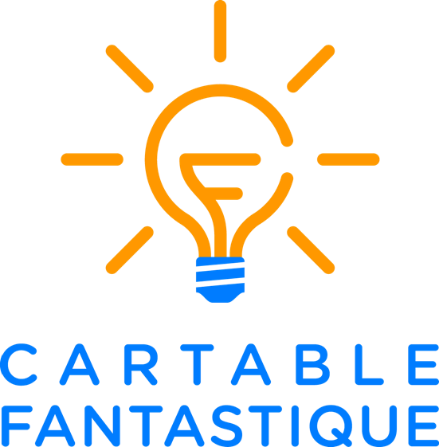 CYCLE 3 – LES NOMBRESLes milliards Le cahier d’exercices pour la classeLes Fantastiques Exercices de Mathématiques              www.cartablefantastique.frLire et écrire les milliards  1   Relie les nombres écris en chiffres avec les nombres écris en lettres.    2   Complète les nombres avec des zéros.   trente-cinq-millions : 35 …………………………………………………….…………….…… deux-milliards : 2…………………………………………………………………..…………… quatre-cents-millions : 400 …………………………………………………………………… huit-cent-mille : 800……………………………………………………………….……………. dix-sept-milliards : 17………………………………………………………….…………………  3   Lis le nombre écrit en lettres. Puis, coche la case devant le nombre en chiffres qui correspond. sept-milliards-trois-cent-soixante-dix-millions-neuf-cent-mille-trois-cent-dix-huit 7 530 190 813  7 350 090 800   7 370 900 318    4   Lis le nombre écrit en lettres. Puis, coche la case devant le nombre en chiffres qui correspond.seize-milliards-huit-cent-quarante-et-un-millions-trois-cent-mille-quarante-cinq 16 841 045  16 841 300 045 6 841 300 045     5   Écris les nombres en chiffres.  sept-milliards-cinq-cents-millions : ……………………………………………..……………. quinze-milliards-deux-cent-cinquante-millions : ….……………..……….…………….……. quarante-et-un-milliards-huit-cent-vingt-neuf-millions : …………………………….………. soixante-quatre-milliards-cent-millions-trois-cent-sept-mille : 
…………….…………………………………………………………………………………….…. dix-neuf-milliards-trois-cent-douze-millions-cinquante-deux-mille-quatre-cent-trente : 
…………………………………………………………………………………………………….  6   Souligne les mots qui correspondent aux chiffres coloriés.2 456 311 850 :  deux-milliards-quatre-cent-cinquante-six-millions-trois-cent-onze-mille-huit-cent-cinquante15 008 977 503  :  quinze-milliards-huit-millions-neuf-cent-soixante-dix-sept-mille-cinq-cent-trois 94 127 034 028  :  quatre-vingt-quatorze-milliards-cent-vingt-sept-millions-trente-quatre-mille-vingt-huit   7   Je vais te dicter des nombres. Écris-les en chiffres. ……………………………….……………………………………………………………………..……………………………….……………………………………………………………………..……………………………………….……………………………………………………………..  8   Écris les nombres en chiffres. huit-milliards-trois-cent-dix-sept-millions-soixante-douze-mille-quatre-cent-vingt-deux : .…………………………………………….……………………………………………………….…  cent-trente-millions-neuf-cent-soixante-douze-mille-cinq : .……………………………………
………………………………………………………………………………………………………..  quatre-vingt-six-milliards-cinq-cent-trois-millions-neuf-cent-mille-deux-cent-trente-sept  : .……………………..…………………………………………………………………….……………  un-milliard-neuf-cent-un-mille-sept-cent-quatre-vingt-quatre : …………………………………
………………………………………………………………………………………………………… soixante-treize-milliards-vingt-cinq-millions-six-cent-quatre-vingt-dix-neuf-mille : ……………………………………………………………………………………………….……  9   Lis le nombre écrit en chiffres. Puis, sur ton cahier, recopie et complète les nombres écrit en lettres.   4 600 780 016 :  ……..-milliards-six -cents-……-sept-……..-quatre-vingt-mille-……… 26 000 990 412 :  vingt-six-…..-neuf-cent-……-……-……-mille-quatre-….……-douze 9 100 570 100 : neuf-……..-……..-millions-cinq-……-soixante-……..-………-…….. 99 019 009 089 :  …….-…....-dix-neuf-……-……-neuf-……-neuf-…….-quatre-vingt-……   10   Sur ton cahier, écris les nombres en lettres. 2 500 018 403  58 160 900 771 10 607 002 139    11   Recopie les nombres écrit en lettres. Puis, écris le nombre en chiffres qui correspond :  3 062 470 100     5 260 700    53 020 674 100       cinquante-trois-milliards-vingt-millions-six-cent-soixante-quatorze-mille-cent  trois-milliards-soixante-deux-millions-quatre-cent-soixante-dix-mille-cent  cinq-millions-deux-cent-soixante-mille-sept-cents    12   Sur ton cahier, recopie ces phrases en écrivant tous les nombres en chiffres.Notre galaxie comprend environ trois-cents-milliards d’étoiles et au minimum cent-milliards de planètes. La Terre est âgée de quatre-milliards-cinq-cent-quarante-millions d’années. Le premier homme apparaît sur Terre il y a deux-millions-sept-cent-mille ans.  13   Écris en chiffres les nombres suivants :  quinze-milliards-huit-cent-trente-trois-millions-quatre-cent-quatre-vingt-mille-un : ……………………………………………………………………………………………………  soixante-huit-milliards-cent-quatre-vingt-dix-sept-millions-sept-cent-quarante :  ……………………………………………………………………………………………………  deux-cents-milliards-un-million-quatre-cent-cinquante-deux-mille-soixante-dix-neuf :  …………………………………………………………………………………………………… six-cent-soixante-deux-milliards-cinq-cent-neuf-millions-sept-cent-mille-cinquante-et-un ……………………………………………………………………………………………………  14   Je vais te dicter un nombre. Écris-le en lettres.  ……………………………….……………………………………………………………………..……………………………….……………………………………………………………………..……………………………………….……………………………………………………………..  15   Sur ton cahier, écris en lettres les nombres suivants :750 230 089 100 -  25 147 670 032 -  996 090 804 450   16   Sur ton cahier, recopie le texte en écrivant tous les nombres en chiffres.La population mondiale est le nombre d’êtres humains sur Terre. En deux-mille-vingt, ce nombre est de sept-milliards-sept-cent-quatre-vingt-quatorze-millions-sept-cent-quatre-vingt-dix-neuf-mille humains sur Terre. La population mondiale devrait atteindre huit-milliards-cinq-cents-millions d’individus en deux-mille-trente.   17   Écris les nombres en chiffres. soixante-dix-neuf-milliards-sept-cents-millions-trois-cent-trente-et-un-mille-huit-cents : .…………………………………………….……………………………………………………….…  cinquante-cinq-milliards-six-cent-quatre-vingt-quatre  : .…………………………..……………  deux-cent-un-milliards-sept-millions-cent-mille-sept : .………………….……..…..…………… trois-cent-vingt-huit-millions-dix-milles-dix : ……………………………………………………… huit-cent-soixante-trois-milliards-cinq-cent-quatre-vingt-millions-quarante-sept-mille-un : …………………………………………………………………………………...……………….……  18   Sur ton cahier, écris les nombres en lettres. 420 355 108 712  -   91 068 000 246    -  900 007 881 005  Encadrer et intercaler 
les milliards    1   Souligne le nombre qui se trouve après 52 370 000 006.51 370 800 004  –  52 270 000 006  –  52 370 000 012    2   Écris le nombre qui se trouve juste avant ou juste après. ……………………… - 8 520 963 045 10 708 162 489 - ………………………4 378 059 999 - ……………………………………………… - 28 671 900 702  3   Recopie et complète les suites de nombres.8 970 060 100 – 9 970 060 100 - ………………- …….………… - …………………….1 450 019 258 – 1 500 019 258 - ………………- …….………… - …………………….39 734 217 002 – 59 734 217 002 - ……….………- ……..………… - ……….……….  4   Complète avec < ou >. 1 685 429 178 ………….  138 059 4785 680 147 ………….  506 897 45117 009 351 247 ………….  17 010 351 247 45 680 145 ………….  4 573 31827 926 708 510 ………….  29 187 361 055    5   Encadre au milliard près. 
Exemple : 45 000 000 000 < 45 387 123 000 < 46 000 000 000……….. < 4 168 408 300  <  ………..……….. < 16 344 089 270 <  ………..……….. < 32 559 107 001 <  ………..……….. < 98 405 007 654 <  ………..  6   Encadre à la centaine de millions près. 
Exemple : 45 300 000 000 < 45 387 123 000 < 45 400 000 000……….. < 3 613 982 400 <  ………..……….. < 19 200 475 161 <  ………..……….. < 51 780 196 557 <  ………..……….. < 8 805 032 496 <  ………..  7   Range dans l’ordre croissant :  10 000 000 000 –  1 000 000 000  –  1 000 000  –  100 000 2 860 702 999  –  4 409 735 148  –  2 900 547 300  –  4 409 780 590  7 525 172 003  –  7 524 172 003  –  7 524 172 004  –  7 624 172 004   8   Range dans l’ordre décroissant :  13 104 767 018  –  17 842 000 289  –  11  650 748 000  –  19 020 640 1159 500 300 100  –  95 003 100 000  –  950 300  –  9 503 001 000 57 123 906 310  –  52 348 400 218  –  52 489 400 755  –  57 123 907 300   9   Sur ton cahier, écris le nombre qui se trouve juste avant ou juste après. …………… - 1 000 000 000 59 145 269 999 - ……………105 998 999 999 - ………………………… - 26 450 000 000   10   Recopie et complète les frises numériques en suivant les indications. 62 804 156 372  (+ 1  000) – .... (+ 100 000 000) – ….. (+ 100) – ….. (+ 100 000) – ….. 91 278 350 427 (+ 10 000 000 000) – ….. (+ 10 000) – ….. (+ 1 100 000 000) – ….. DÉFI   4 968 149 801 (+ 50 000) –  …..  (+ 30 000 100) –  …..  (+ 10 000 100) – …..  11   Recopie et complète les suites de nombres. Attention, observe bien tous les changements pour écrire la suite. 803 150 981 147  –  804 200 981 147 - ………………- …….……..…… - ………………. 590 097 166 028  –  590 107 166 029 - ………………- …….……..…… - ………………. 37 899 267 105  –  67 900 267 105 - ……..………… - ……….……..…. - ……………….  12   Lis le nombre 619 417 530 982. Puis, écris les nombres demandés. Un nombre inférieur au milliard près : ………………..………………….………..………….….Un nombre supérieur à la dizaine de millions près : ………………………..……………….….Un nombre inférieur à la centaine de milliards près : …………..………………………….….Un nombre inférieur à la centaine de milliers près : …………..………………..………….….Un nombre supérieur à la dizaine de milliards près : ………………..…………………….….  13   Coche la case devant le nombre le plus grand.  cinq-cent-trente-huit-milliards-neuf-cent-quatre-vingt-millions-cent-mille-deux-cent-dix-sept  cinq-cent-trente-huit-millions-neuf-cent-quatre-vingt-mille-deux-cent-dix-sept   14   Coche la case devant le nombre le plus petit. 45 986 312 904 + 10 000 000 000  45 986 312 904 + 100 000 000   71 600 599 037 + 10 000 + 100 000  71 600 599 037 + 1 000 000 000   15   DÉFI Recopie et complète avec <, > ou =.(5 x 100 000 ) + ( 8 x 1 000 000 000) …………  8 000 500 000  10 000 000 + 85 248 500 …………  1 635 098 714   59 600 108 357 …………  59 000 108 357 + 600 000 000 20 257 419 000 + ( 3 x 10 000 000 000)  …………  40 257 419 000 810 032 667 000  …………  810 000 000 000 + 320 667 000  Décomposer les nombres  1   Place ces nombres dans ton tableau de numération. Puis, indique la valeur du chiffre colorié.5 280 193 76062 048 137 5993 493 258 716 80 065 781 934  2   Décompose comme dans l’exemple. Exemple : 4 500 096 157 = 4 milliards 500 millions 96 milliers 157 unités 8 120 336 759  =  …………. milliards …………. millions …………. milliers …………. unités 25 003 415 002 = …………. milliards …………. millions …………. milliers …………. unités 61 050 300 091 = …………. milliards …………. millions …………. milliers …………. unités  3   Complète les décompositions. 3 902 650 228 = 3 000 000 000 + …………………..……. + 650 000 + ………………..…….21 083 400 177 =  ……………………...……. + 83 000 000 + …………………..……. + 177 59 000 713 009 = ……..………….…….…..……. + …………………………….……….. + 9   4   Recompose les nombres. 
Exemple : 3 milliards, 47 millions, 802 milliers et 5 unités : 3 047 802 005 8 milliards, 12 millions, 47 milliers et 159 unités : ……………….….……..…………… 76 milliards, 102 milliers et 15 unités : …………………………………………..…….…13 milliards, 850 unités : …….…………………………………………….……….....……5 milliards, 690 millions et 31 milliers : ………………………….………….……….……  5   Complète les décompositions. 439 820 155 = (439 x 1 000 000) + (………… x 1 000) + …………61 058 319 = (61 x …………………..…) + (………… x 1 000) + (………… x 100) + 195 668 207 = (…………… x ……………………..) + (668 x 1 000) + ………………26 940 680 = (….……… x 1 000 000) + (940 x ….……) + (………… x 100) + (8 x ………..)  6   Est-ce que les décompositions sont correctes ? 8 451 324 709  = (8 x 1 000 000 000) + (415 x 1 000 000) + (324 x 1 000) + 709  vrai     faux61 827 009 285 = 61 000 000 000 + (827 x 1 000) + 9 285  vrai     faux97 012 568 337 = (97 x 1 000 000 000) + 12 000 000 + (568 x 1 000) + 300 + 37  vrai     faux2 418 660 005 = 2 000 000 000 + 418 000 000 + (660 x 1 000) + (5 x 100) vrai     faux  7   Recompose les nombres.  Exemple : 4 000 000 000 + 360 000 000  +  13 000 +  942  = 4 360 013 942 15 000 000 000 + 678 000 + 18 = …………………………………………….…………..…….93 000 000 000 + 400 000 000 + 20 000 + 345 = ……………………………………….…….22 000 000 + 861 000 + 100 + 50  = ……………………………….…….……….…………….  8   Lis le nombre 642 135 829 007. Puis, réponds aux questions :  Quel est le chiffre des centaines de millions ? ……………………………..……………… Quel est le chiffre des dizaines de milliards ? ……………………………………………… Quel est le chiffre des centaines de milliers ? ……………………………….…………..… Quel est le chiffre des unités de millions ? …………..………………….………..………… Quel est le chiffre des unités ? …………………………………………….……………………  9   Recompose les nombres et écris-le en chiffres.102 milliards, 3 milliers, 459 unités = ……………………………………………………..5 milliards, 937 millions = …………………………………………………………………..42 milliards, 78 unités = ………………………………………………..…………………..29 milliards, 30 millions, 5 milliers et 817 unités = …………………….………………..  10    DÉFI  Associe les nombres à leurs décompositions :  950 000     95 000 000 000     950 000 000 000     9 500 000.9 500 x 1 000 000 = ……………………….……..950 x 1 000 000 000 = …………………………..950 x 1 000 = …………………..…………………..95 x 1 000 000 000 = …….………………………..  11   Quelle planète a le plus d’étoiles autour d’elle ? Entoure la bonne réponse.La planète Mars : ( 45 x 1 000 000 000 ) + 589 000 + 71 La planète Vénus : ( 800 x 1 000 000 ) + ( 250 x 1 000 ) + 533 La planète Pluton : 38 milliards, 780 millions, 900 unités  12   Recopie le texte en recomposant les nombres. L’Asie est le continent le plus peuplé du monde avec (4 x 1 000 000 000) + ( 601 x 1 000 000) + ( 594 x 1 000)  habitants. Par comparaison, l’Europe compte (741 x 1 000 000) + (4 x 100 000) habitants.   13    DÉFI  Recopie et complète les décompositions avec une multiplication.  85 412 300 579 = (85 x 1 000 000 000) + ( ….. x ….. )  + (300 x 1 000) + ( ….. x ….. ) + 79180 056 028 193 = ( ….. x ….. )   + (56 x 1 000 000) + ( ….. x ….. )   + 193430 726 180 900 = (430 x 1 000 000 000) + (726 x 1 000 000) + ( …. x ….. )  + ( …. x ..... )  10 000 0001 000 0001 000 000 00010 000 000 000un millionun milliarddix millionsdix milliards 